Supplemental Digital Content 2Figure S1: Viral load set point by HSV-2 serostatus in vaccine and placebo HIV seroconverters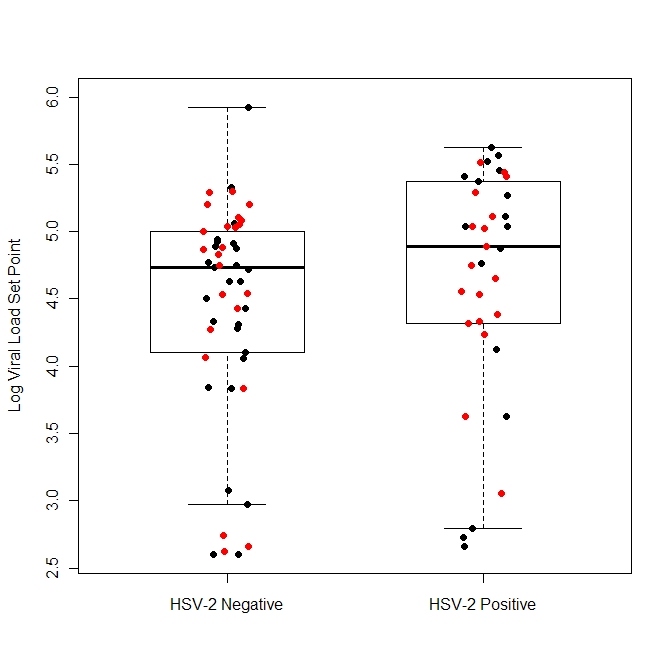 